Astuces pour une recherche d’intérêt general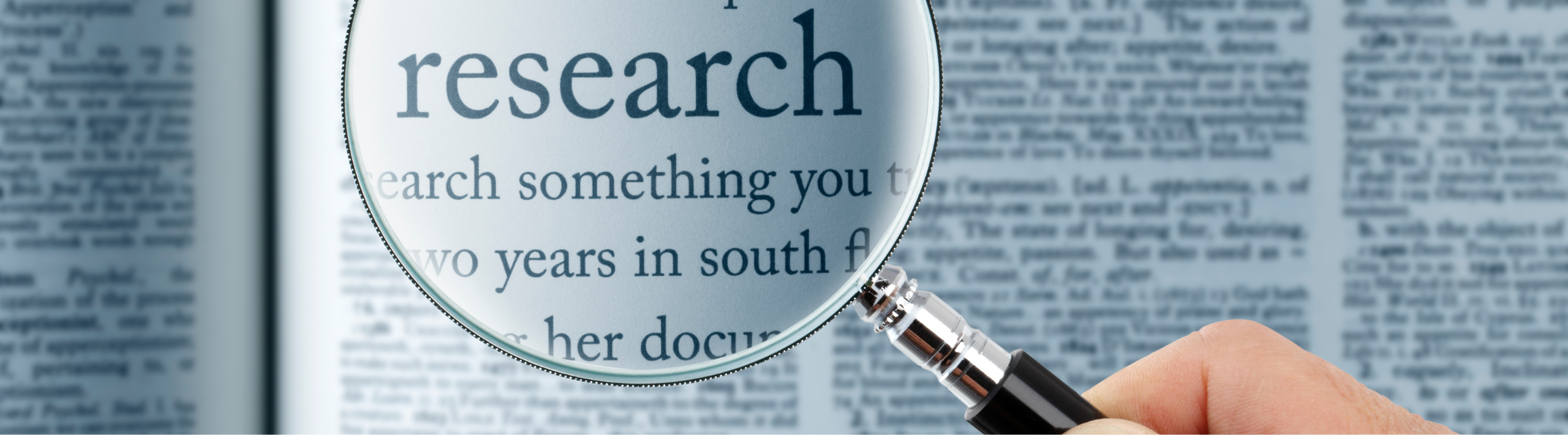 IntroductionFaire une recherche autonome sur des sujets qui vous intéressent : voilà une compétence à développer d’ici la fin de vos études de premier cycle. York fournit de nombreux outils pour vous y aider. Après avoir délimité l’objet de vos recherches (compagnies, organisations, secteurs d’activité, etc.), vous devez d’abord trouver la documentation existante. Le personnel enseignant et le personnel administratif de l’Université York ont compilé des guides de recherche sur divers sujets et disciplines, ainsi que des banques d’articles de journaux, d’informations sur divers secteurs d’activité, de sources gouvernementales, de données et de statistiques sur à peu près tous les sujets imaginables.  Première étape : Élaborer des questions qui guideront votre rechercheLes sujets sont innombrables. Pour simplifier votre recherche, donc, mieux vaut affiner votre question. Commencez par formuler une question centrale, que vous rendrez ensuite de plus en plus spécifique et axée sur un sujet en particulier. Supposons par exemple que vous souhaitiez explorer ce qui se fait à Toronto pour les communautés marginalisées. Formulez d’abord quelques questions guides : Quelles difficultés les communautés marginalisées vivent-elles à Toronto? En quoi ces communautés sont-elles davantage touchées que d’autres communautés torontoises? Quelles politiques contribuent à atténuer ou, au contraire, à aggraver ces difficultés? Quelles organisations travaillent à résoudre les difficultés vécues par les communautés marginalisées à Toronto?2e étape: Consultez des journaux et des rapports de rechercheAprès avoir formulé quelques questions guides sur l’objet de votre recherche, vous devez savoir ce qui se dit ou s’est dit à ce sujet. Le guide de recherche d’articles de presse des bibliothèques de l’Université [en anglais] est un excellent point de départ. L’une des premières recommandations de ce guide est de trouver une banque de données pertinente. York a compilé une banque de données où sont répertoriés et décrits tous les rapports d’études sur une infinité de sujets. La bibliothèque en ligne de York propose aussi des guides de recherche par sujet qui vous permettront de trouver des articles et autres ressources. Supposons que votre cours sur les communautés marginalisées de Toronto traite d’équité et de droits de la personne. Sur la page recommandée cidessus, choisissez d’abord l’option Social Sciences (sciences sociales) puis cliquez sur l’onglet « Human Rights and Equity » (équité et droits de la personne). Vous y trouverez des articles sur le sujet en question, des banques de données et des conseils de recherche. La presse est aussi un excellent moyen de se tenir au courant des événements courants qui peuvent avoir des effets positifs ou négatifs sur le sujet qui vous intéresse. La bibliothèque en ligne de l’Université York offre un guide qui vous aidera à découvrir des journaux et magazines fiables. Vous y trouverez notamment une banque de données appelée Factiva. Il s’agit d’un dépôt d’archives virtuel contenant des articles de presse, des publications sur divers secteurs d’activité et des rapports qui, même s’ils sont très axés sur le monde des affaires, traitent aussi de l’actualité et de l’évolution des politiques. Vous y trouverez en plus des vidéos qui expliquent comment y faire vos recherches.  3e étape: Découvrez l’action de diverses organisationsL’une de vos questions guides vise à découvrir l’action exercée par les organisations torontoises qui œuvrent dans le domaine qui vous intéresse. En effet, chaque organisation et chaque secteur est soumis à des influences diverses sur les plans social, politique et économique, et ces influences guident le choix des activités de chacune. La bibliothèque en ligne de York propose des guides de recherche qui vous aideront à mieux connaître les secteurs d’activité, les entreprises et les organismes sans but lucratif.  Supposons qu’en formulant vos questions guides, vous décidez de vous intéresser à ce que font diverses organisations pour résoudre les difficultés vécues par les communautés marginalisées à Toronto. Le guide de recherche sur les organismes sans but lucratif [en anglais] de la bibliothèque de York sera sans doute très utile à votre recherche.  4e étape: Notes et bibliographieVous devez avoir un système de référence pour structurer l’information que vous recueillez. Il existe diverses façons de citer les ouvrages que vous consultez : chaque discipline a ses préférences. La bibliothèque l’Université York propose quelques guides à ce sujet.  Quelques conseilsi vous avez du mal à amorcer vos recherches, vous trouverez dans SPARK un guide utile en toutes circonstances sur la rédaction des travaux et des rapports de recherche. Le Learning Commons (carrefour d’apprentissage) est un autre service du campus qui vous aidera à faire vos recherches.  Au moment de rédiger, songez à consulter les ressources du Writing Centre,qui vous aideront à améliorer votre style, qu’il s’agisse de travaux universitaires ou professionnels.  N’hésitez pas à communiquer avec le personnel des bibliothèques de York, toujours prêt à répondre à vos questions sur la façon de faire vos recherches sur les sujets qui vous intéressent. Vous pouvez consulter aussi le Career Research Guide de la Scott Library.